Комитет по развитию и интеллектуальной собственностиТринадцатая сессияЖенева, 19-23 мая 2014 г.гибкие возможности в патентной сфере, предусмотренные в многосторонней нормативной базе, И ИХ реализация в законодательстве на национальном и региональном уровне - часть IIIподготовлено Секретариатом	В рамках обсуждения рекомендации 14 Повестки дня в области развития на тринадцатой сессии Комитета по развитию интеллектуальной собственности (КРИС), состоявшейся 19-23 мая 2014 г. в Женеве, ряд делегаций высказали замечания по документу, подготовленному Международным бюро Всемирной организации интеллектуальной собственности (ВОИС) и озаглавленному «Гибкие возможности в патентной сфере, предусмотренные в многосторонней нормативной базе, и их реализация в законодательстве на национальном и региональном уровне – часть III». 	Упомянутые замечания включены в настоящий пересмотренный вариант документа CDIP/13/10 Rev.	КРИС предлагается принять к сведению информацию, содержащуюся в настоящем документе и приложениях к нему.СодержаниеI.	КРАТКОЕ ИЗЛОЖЕНИЕ 	3II.	ОБЪЕМ ИСКЛЮЧЕНИЯ РАСТЕНИЙ ИЗ ЧИСЛА ПАТЕНТОСПОСОБНЫХ 
ОБЪЕКТОВ	4	A.	Введение	4	B.	Международная правовая база	7	C.	Реализация в положениях национального и регионального 
законодательства	8		a)	Исключение растений из числа патентоспособных объектов	9		b)	Исключение сортов растений из числа патентоспособных объектов	9	c)	Исключение из числа патентоспособных объектов как растений, 
так и сортов растений	11		d)	Допущение патентования растений и/или сортов растений	11		e)	Исключение по существу биологических процессов выращивания растений из числа патентоспособных объектов	12III.	ГИБКИЕ ВОЗМОЖНОСТИ, КАСАЮЩИЕСЯ ПАТЕНТОСПОСОБНОСТИ ИЗОБРЕТЕНИЙ В ОБЛАСТИ ПРОГРАММНОГО ОБЕСПЕЧЕНИЯ ИЛИ ИХ ИСКЛЮЧЕНИЯ ИЗ ЧИСЛА ПАТЕНТОСПОСОБНЫХ ОБЪЕКТОВ	15	A.	Введение	15	B.	Международная правовая база	17	C.	Реализация в положениях национального законодательства	18		a)	Законы, предусматривающие прямое исключение	18		b)	Законы, прямо допускающие патентоспособность	21		c)	Законы, не содержащие никаких конкретных норм	21	D.	Дополнительные моменты, которые следует учитывать	24I. 	КРАТКОЕ ИЗЛОЖЕНИЕ	На своей одиннадцатой сессии Комитет по развитию и интеллектуальной собственности (КРИС) продолжил обсуждение темы «Будущая работа, касающаяся гибких возможностей в патентной сфере, предусмотренных в многосторонней нормативной базе» (документы CDIP/10/11 и CDIP/10/11 Add.).  В этом контексте Комитет попросил Секретариат провести работу в отношении следующих двух гибких возможностей:объем исключения растений из числа патентоспособных объектов (статья 27 Соглашения ТРИПС), игибкие возможности, касающиеся патентоспособности изобретений в области программного обеспечения или их исключения из числа патентоспособных объектов (статья 27 Соглашения ТРИПС).	При подготовке настоящего документа использовалась же методология, которая применялась КРИС при подготовке предыдущих документов, посвященных гибким возможностям в патентной сфере, а именно, CDIP/5/4 Rev. и CDIP/7/3 Rev. В документе дан анализ неисчерпывающего ряда гибких возможностей в патентной сфере и указаны направления концептуальной разработки каждой из них. Документ содержит два приложения: приложение, содержащее таблицы, систематизирующие различные аспекты рассмотренных гибких возможностей, и приложение, посвященное связанным с ними правовым нормам, существующим в ряде юрисдикций.	Настоящий документ делится на две части:Часть I посвящена объему исключения растений из числа патентоспособных объектов.  В частности, в ней иллюстрируются различные способы реализации обязательств, предусмотренных статьей 27.3 Соглашения ТРИПС в отношении растений, из чего следует, что к предмету настоящего исследования не относятся животные и сорта растений, иЧасть II иллюстрирует вопросы, касающиеся патентоспособности изобретений в области программного обеспечения и различные подходы, которые применяются в данной области на национальном и региональном уровнях.II.	ОБЪЕМ ИСКЛЮЧЕНИЯ РАСТЕНИЙ ИЗ ЧИСЛА ПАТЕНТОСПОСОБНЫХ ОБЪЕКТОВA	Введение	Согласно общепринятому пониманию, растения, уже существующие в природе, не могут патентоваться в тех случаях, когда идет речь просто об их открытии.   Однако биотехнология, то есть применение научных методов для изменения и усовершенствования растений, животных и микроорганизмов или для повышения их полезного эффекта, позволяет оказывать влияние на растения и сорта растений и получать результаты, отличные от существующих в природе.  В связи с этим, например, многие патентные ведомства часто считают, что «биологический объект может быть патентоспособным, если технические действия человека (то есть производство) привели к созданию искусственной ситуации, которая не встречается в природе».	Практика охраны сортов растений с применением либо патентной системы, либо специальной системы, либо какого-то их сочетания находит широкое признание (статья 27.3 (b) Соглашения ТРИПС), в то время как вопрос о патентоспособности растений считается менее бесспорным в ряде юрисдикций.  В связи с этим важно рассмотреть различие между «растениями» и «сортами растений».	Понятие «растение» шире понятия «сорт растений».  Обычно этот термин обозначает «живой организм, принадлежащий к растительному миру».  В различных странах также используются самые разные определения этого понятия.  Так, согласно патентному законодательству Китая, растение «относится к форме жизни, которая поддерживает свое существование путем синтезирования посредством фотосинтеза углеводов и белков из неорганических веществ, таких как вода, двуокись углерода и неорганические соли, и обычно является неподвижным».  В Руководстве по патентной экспертизе патентного ведомства Японии термин «растение» определяется как одна из трех групп живых организмов (микроорганизмы, растения и животные).  Патентное законодательство ряда стран относит недифференцированные клетки растений и их тканевые культуры к микроорганизмам.	В Конвенции УПОВ 1991 г. «сорт» растений определяется как группа растений в рамках низшего из известных ботанических таксонов, которая,: (i)  может быть определена степенью проявления признаков, являющейся результатом реализации данного генотипа или комбинации генотипов;  (ii) может быть отличима от любой другой группы растений степенью выраженности по крайней мере одного из этих признаков; и (iii) может рассматриваться как единое целое с точки зрения ее пригодности для воспроизведения в неизменном виде целых растений сорта.	Это различие важно, поскольку в ряде юрисдикций оно представляет собой границу, разделяющую различные механизмы, которые могут использоваться для обеспечения охраны конкретного изобретения. В Европе Апелляционная комиссия Европейского патентного ведомства (ЕПВ) первоначально определила «сорт растений» как множество растений, имеющих в основном идентичные свойства и сохраняющих их в рамках конкретных допустимых отклонений после каждого цикла воспроизводства.  Исходя из этого определения, в своем решении T 320/87 (OJ 1990, 71) комиссия пришла к выводу, что гибридные семена и растения, не достигающие стабильности в отношении каком-либо свойства в рамках целого поколения соответствующей популяции, не могут считаться «сортами растений» по смыслу статьи 53(b) ЕПК 1973 г. Комиссия пришла к выводу, что растительные клетки как таковые, которые могут разводиться при помощи современных технологий таким же образом, как бактерии и дрожжевые грибы, не могут считаться подпадающими под определение «растения» или «сорта растений».  Этот вывод был подтвержден в решении G 1/98, в котором говорится, что растительные клетки должны считаться микроорганизмами.  С другой стороны, в Инструкции к Европейской патентной конвенции используется понятие «сорта растений», принятое в Конвенции Международного союза по охране новых сортов растений (УПОВ).	Сторонники исключения растений из числа патентоспособных объектов указывают на моральные аспекты патентования генетических изобретений, а также на вопросы обеспечения доступности продовольствия.  Что касается последнего вопроса, фактически предполагается, что патентование растений и их семян создает возможности контроля за их сбытом и последующим производством продовольствия.  	С другой стороны, сторонники идеи патентования растений отмечают, что инвестиции, необходимые для получения новых растений с конкретными свойствами должны вознаграждаться путем предоставления исключительных прав, поскольку использование генетически модифицированных растений может повышать качество и количество производимой сельскохозяйственной продукции.  В этой связи различные авторы также отмечали, что, хотя работа по выведению растений с различными генетическими свойствами, например, устойчивых к гербицидам, в основном диктуется коммерческими мотивами, ее последствия важны не только для развитых стран, так как развивающиеся страны также понимают потенциальные выгоды их использования.	Эти проблемы особенно оживленно обсуждались в 1970-е гг., в период бурного развития генной инженерии, то есть технологий «изменения генома организма при помощи лабораторных методов, в частности, путем введения, изменения или удаления какого-либо гена, или в целом применяемых при этом методов».  Наблюдается усиление экономической заинтересованности в развитии биотехнологических методов изменения растений, о чем свидетельствуют крупные инвестиции не только частных компаний, но и государственных организаций как развитых, так и развивающихся стран.	Технологии этого типа особенно важны для сельского хозяйства.  Например, изменение свойств некоторых сортов риса для повышения их устойчивости может обеспечивать пропитание целых сел в слаборазвитых регионах с особенно неблагоприятными условиями выращивания этой культуры.  Другие возможные результаты применения методов генной инженерии в сельском хозяйстве связаны с повышением урожайности, защитой собранного урожая, улучшением методов переработки продовольствия, повышением питательной ценности культур и их вкусовых качеств, а также с экологическими преимуществами, например, минимизацией использования пестицидов в тех случаях, когда удается обеспечить устойчивость культур к определенным паразитам.	Таким образом, прогресс в биотехнологических исследованиях и их результаты – например, повышение устойчивости растений к засухе или насекомым-вредителям или расширение возможностей выращивания растений с применением биотехнологических методов – требуют нахождения баланса между интересами двух различных групп:  разработчиков инновационных решений, основанных на научных исследованиях и инвестициях, с одной стороны, и сельскохозяйственных производителей, нуждающихся в доступе к этим новым технологиям – с другой.	В этом контексте международная правовая база предусматривает гибкие возможности, позволяющие странам использовать решения, наиболее отвечающие их национальным интересам.Международная правовая база	В Соглашении ТРИПС (статья 27.3 (b)), устанавливающем минимальные стандарты охраны изобретений, указывается, что государства-участники Соглашения вправе также исключать из числа патентоспособных объектов растения и животных, а также по существу биологические процессы, применяемые для их выращивания.  Следует иметь в виду, что это исключение не распространяется на микроорганизмы, а также небиологические и микробиологические процессы, применяемые для производства растений и животных, которые должны пользоваться патентной охраной.  С другой стороны, это положение предусматривает обязанность государств-участников Соглашения обеспечивать охрану сортов растений, для чего должны применяться либо патентная система, либо эффективная специализированная система, либо любое сочетание двух этих систем.	Число зарегистрированных патентов на микроорганизмы превышает число зарегистрированных патентов на растения, поскольку первоначально методы генной инженерии применялись в отношении одноклеточных организмов.  По мере развития технологии будет появляться все больше изобретений, связанных с многоклеточными формами жизни и генетически модифицированными растениями.	Хотя несколько стран исключают растения их круга патентоспособных объектов, объем такого исключения в различных национальных юрисдикциях неодинаков.  Хотя растения как продукт могут исключаться из числа патентоспособных объектов, клетки и гены растений могут быть объектами патентной охраны.  Таким образом, вопросы патентоспособности растений касаются не только самих растений, но и их субклеточных элементов, включая клетки и гены, а также процессов, применяемых при их выращивании.	Что касается охраны процессов выращивания растений и животных, исключение распространяется только на «по существу биологические способы выращивания растений и животных».  Это в особенности касается растений, выращиваемых с использованием традиционных методов селекции.  Это исключение распространяется на небиологические и микробиологические процессы, относящиеся к сортам растений, выращиваемым с применением биотехнологических методов (например, введения в них конкретных генов) и иных форм генетического манипулирования.  В этой связи значение термина «по существу биологические» не нашло определения в Соглашении ТРИПС.  Это пример предусмотренной многосторонним соглашением гибкой возможности, реализуемой путем принятия соответствующих национальных или региональных норм.C.	Реализация в положениях национального и регионального законодательства	Согласно действующим международным нормам государства вправе самостоятельно решать вопрос о целесообразности регистрации патентов на растения в своих соответствующих юрисдикциях.  При этом, однако, микроорганизмы должны пользоваться патентной охраной, а новые сорта растений должны охраняться при помощи эффективной системы sui generis, патентной системы или сочетания обеих таких систем. 	Рассматриваемая гибкая возможность прежде всего связана со способами отражения положений статьи 27.3 (b) Соглашения ТРИПС (касающейся конкретной проблемы патентоспособности растений) в патентном законодательстве государств-участников Соглашения.  В связи с этим могут использоваться различные варианты:  a)  исключение растений из числа патентоспособных объектов;  b)  исключение сортов растений из числа патентоспособных объектов;  c)  исключение из числа патентоспособных объектов как растений, так и сортов растений;  d)  допущение патентования растений, и e)  исключение по существу биологического процесса выращивания растений из числа патентоспособных объектов или допущение его патентования. Исключение растений из числа патентоспособных объектов 	В ряде стран приняты нормативные положения, исключающие растения из числа патентоспособных объектов.  Такие нормы приняты, например, странами Андского сообщества (подраздел (c) статьи 20 решения 486 от 2000 г.).  Патентное законодательство других стран прямо не предусматривает конкретного исключения растений из числа патентоспособных объектов.  В отсутствие конкретных положений закона соответствующие вопросы должны решаться судами.  Так, например, Верховный суд Канады установил объем исключения растений из числа патентоспособных объектов (Harvard College v. Canada (Commissioner of Patents) [2002] 4 SCR 45 (дело «Гарвард Колледж против Канады (Комиссар по патентам)» [2002] 4 SCR 45)).  Согласно решению суда, более высокие формы жизни не подпадают под определение изобретения, содержащееся в Законе о патентах Канады.  Вместе с тем, при рассмотрении дела «Монсанто Кэнэда против Шмайсера» Верховный суд Канады принял решение о том, что гены и генетически модифицированные клетки растения являются патентоспособными.Исключение сортов растений из числа патентоспособных объектов	Законодательство ряда стран исключает сорта растений из числа патентоспособных объектов. К таким странам относятся Китай и Кения.  Бюро интеллектуальной собственности КНР (БИСК) выпустило руководящий документ, согласно которому трансгенные растения, создаваемые путем применения биологических методов, таких как генная инженерия, основанная на рекомбинировании ДНК, принадлежат к категории «сортов растений».  В связи с этим, в соответствии с положениями статьи 25.1 (4), они не могут охраняться никакими патентными правами.	В других юрисдикциях исключение сортов растений не означает, что растения также исключаются.  Напротив, исключение сортов растений интерпретируется как вариант предоставления патентной охраны для растений.  Такова ситуация в большинстве европейских стран;  согласно как положениям ЕПК, так и директивам ЕС по вопросам изобретений в области биотехнологии, растения относятся к кругу патентоспособных объектов, если техническая реализуемость изобретения не ограничивается определенным сортом растений.  Другими словами, патент может быть предоставлен, если изобретение может быть использовано в отношении ряда растений.  В связи с этим Расширенная апелляционная комиссия ЕПВ (EBoA) приняла постановление G 1/98, согласно которому растения в принципе являются патентоспособными объектами, если технические аспекты изобретения не ограничиваются конкретным сортом или сортами растений.	Большинство заявок на патентование изобретений, касающихся растений, относятся к генетически модифицированным растениям и обычно направлены на повышение урожайности растений, их питательной ценности или их сопротивляемости к засухе и вредителям.  Однако патентное законодательство не требует, чтобы растение было модифицировано методами генной инженерии, чтобы быть патентоспособным.  В последние годы в ЕПВ был подан ряд заявок на патентование изобретений, касающихся растений, полученных при помощи новых методов селекции, например, скрещивания с использованием маркеров.  Между тем, Европейский Парламент принял резолюцию, призывающую ЕПВ также исключить из числа патентоспособных объектов продукты, получаемые с применением традиционных методов селекции и все традиционные методы селекции, включая селекцию типа SMART (метод селекции), а также селекционный материал, используемый при традиционной селекции.c)	Исключение из числа патентоспособных объектов как растений, так и сортов растений	В некотором числе стран из числа патентоспособных объектов прямо исключаются как растения, так и сорта растений.  Такой подход, подчеркивающий, что из числа патентоспособных объектов исключаются обе категории объектов, представляет собой политическое решение, однако с формальной точки зрения он ничего не добавляет к исключению растений из числа патентоспособных объектов, поскольку очевидно, что в случае исключения растений сорта растений также исключаются (см. определения в пунктах 9 и 10).d)	Допущение патентования растений и/или сортов растений	Некоторые страны предпочитают относить растения к кругу патентоспособных объектов. Как указывалось в пункте (a), выше, этот подход применяется в странах Европы.  Соединенные Штаты Америки не предусматривают прямого исключения живых организмов из числа патентоспособных объектов.  В частности, в США предусмотрены различные формы охраны растений.  Патенты выдаются лицам, изобретающим или открывающим и воспроизводящим вегетативным способом любые сорта растений, отличные от существующих, и новые сорта растений, не относящиеся к растениям, размножающимся клубнями или растениям в некультивируемом состоянии.  Они могут получать охрану путем регистрации патента на изобретение (раздел 35, §101 Свода законов США), патента на растение (раздел 35, §161 Свода законов США) или охранного свидетельства на сорт растений (раздел 7, §2321 Свода законов США).	Ведомство по патентам и товарным знакам США (ВПТЗ США) интерпретирует слово «растение» в его обычном значении и в связи с этим исключает из числа патентоспособных объектов бактерии и материал, размножающийся вегетативным способом, как таковой.  С учетом указаний, содержащихся в решении Верховного суда США по делу «Даймонд против Чакрабарти», в руководстве по проведению патентной экспертизы ВПТЗ США говорится:  «Из решения и мнения Верховного суда ясно, что вопрос о том, относится ли изобретение к живой материи, не имеет значения с точки зрения вопроса о патентоспособности.  Установленный судом критерий патентоспособности в данной области состоит в том, является ли живая материя результатом человеческого вмешательства».	В руководстве ВПТЗ США также нашли отражение указания, содержащиеся в другом решении суда: «J.E.M. Ag Supply, Inc. v. Pioneer Hi-Bred Int’ l, Inc.» (Джи-И-Эм Аг Сэплай, Инк. против Пайэниэр Хай-Бред Инт-л, Инк.).  В руководстве отмечается, что «по вопросу о растениях Верховный суд сделал вывод о том, что к патентоспособным объектам, согласно положениям раздела 35, §101 Свода законов США, относятся вновь выведенные сорта растений, хотя охрана растений также предусматривается Законом о патентах на растения и Законом об охране сортов растений (раздел 7, §2321 и далее Свода законов США)… Рассмотрев историю принятия Закона о патентах на растения 1930 г., суд указал: "Принимая Закон о патентах на растения, Конгресс стремился дать ответ на оба вопроса, вызывающие озабоченность [вопрос о том, что растения, даже если они выведены искусственным образом, являются с точки зрения патентного законодательства произведениями природы, и вопрос о том, что растения считаются неподходящими для письменного описания изобретения].  Он детально пояснил свое убеждение в том, что работа "помогающего природе" растениевода-селекционера является патентоспособным изобретением".».	Еще одним примером страны, допускающей патентование растений, является Япония.  Национальное законодательство Японии не содержит никаких нормативных положений, касающихся растений или сортов растений; соответственно, растения относятся к числу патентоспособных объектов, при условии, что изобретение отвечает критериям новизны, промышленной применимости, изобретательского уровня и надлежащего раскрытия, при этом сорта растений охраняются с помощью системы sui generis. Японское патентное ведомство (ЯПВ) выпустило руководство, касающееся изобретений в конкретных областях, таких как генная инженерия, и определенных видов изобретений в области биологии.e)	Исключение по существу биологических процессов выращивания растений из числа патентоспособных объектов	Мотивом исключения «по существу биологических способов выращивания растений и животных» из числа патентоспособных объектов является предотвращение монопольного контроля над природными репродуктивными процессами или процессами, не имеющими технического характера (то есть селекционной практикой).	Некоторые страны не допускают патентования по существу биологических способов выращивания растений и животных.  Например, в Бразилии такие способы не считаются изобретениями.  Понятие «природного биологического процесса» определяется в Руководстве, изданном Национальным институтом промышленной собственности Бразилии (Instituto Nacional da Propriedade Industrial (INPI)) как «любой процесс, в котором для получения органических продуктов не используются искусственные средства, или, даже если в нем используется какое-то искусственное средство, он, скорее всего, происходит в природе без вмешательства человека и состоит только из природных явлений – например, процесс опыления, при котором для переноса пыльцы с одного растения на другое используется ватный валик.  В этом случае использование искусственного средства (ватного валика) просто ускоряет или сдерживает процессы, происходящие естественным образом».	Что касается Европы, статья 53(b) ЕПК предусматривает, что по существу биологические методы выращивания животных или растений и немикробиологические процессы, также являющиеся по существу биологическими, исключаются из числа патентоспособных объектов.  Недавние решения расширенной апелляционной комиссии Европейского патентного ведомства (EBoA) относительно патентования по существу биологических способов выращивания растений и животных, нашедшие отражение в постановлениях G 0002/07 и G 1/08 пролили определенный свет на данный вопрос и могут быть резюмированы следующим образом.  Методы традиционного выращивания растений не являются техническими процессами и поэтому непатентоспособны;  заявки на изобретения, касающиеся любых немикробиологических процессов, используемых для полового скрещивания целого генома растений считаются «по существу биологическими»; наличие дополнительного действия технического характера, призванного обеспечить или способствовать осуществлению действий, связанных с половым скрещиванием растений или последующим отбором плодов, ничего не меняет в том, что они исключены из числа патентоспособных объектов.  С другой стороны, если совершается как минимум одно техническое действие, дополняющее действия, связанные с половым скрещиванием и отбором, процесс может быть признан патентоспособным.	В Руководстве по вопросам патентной экспертизы Европейского патентного ведомства (июнь 2012 г.) поясняется различие между непатентоспособным по существу биологическим процессом (используемым при выращивании растений) и патентоспособным микробиологическим процессом. 	Индия – еще одна страна, исключающая по существу биологические способы выращивания растений из числа патентоспособных объектов, однако в ее законодательстве нет определения термина «по существу биологический процесс».  Некоторые указания по этому вопросу содержатся в решении Высокого суда Калькутты по делу «Димминако АГ против главы Ведомства патентов и образцов» (2002 г.).  Высокий суд Калькутты признал патентоспособным процесс производства живой вакцины для лечения бурсита – инфекционного заболевания домашней птицы.  Значение этого прецедента состоит в том, что это был «первый случай в истории индийской патентной системы, когда было признано законным патентование процесса производства продукта, содержащего живые организмы».	Это решение соответствует, в частности, подходу Соединенных Штатов Америки, государств-членов Европейского Союза и Японии, где биотехнологические процессы, как правило, признаются патентоспособными, независимо от того, является ли конечный продукт живым или неживым.III.	ГИБКИЕ ВОЗМОЖНОСТИ, КАСАЮЩИЕСЯ ПАТЕНТОСПОСОБНОСТИ ИЗОБРЕТЕНИЙ В ОБЛАСТИ ПРОГРАММНОГО ОБЕСПЕЧЕНИЯ ИЛИ ИХ ИСКЛЮЧЕНИЯ ИЗ ЧИСЛА ПАТЕНТОСПОСОБНЫХ ОБЪЕКТОВA	Введение	Вопрос о том, может ли изобретение, относящееся к области программного обеспечения, которое может быть определено как изобретение, включающее в свой состав, полностью или частично, «компьютерные программы» или «программное обеспечение», пользоваться патентной охраной, давно вызывает интерес во многих странах и является предметом обсуждения соответствующих вопросов политики.  С изобретениями, относящимися к программному обеспечению, возникают определенные трудности, поскольку компьютерная программа очень схожа с математическим методом или алгоритмом или даже может считаться мысленным процессом или абстрактным понятием, а все такие объекты обычно не пользуются патентной охраной.  Еще одна причина, на которую часто указывают директивные органы, состоит в том, что компьютерная программа не является «изобретением» в том смысле, в каком этот термин понимается в нормативных актах, поскольку она не подпадает ни под одну из предусмотренных законодательством категорий изобретений или поскольку она не имеет технического характера.	Однако с развитием компьютерных технологий и отрасли производства программного обеспечения эта ситуация постепенно менялась.  С ростом экономической ценности компьютерных программ и усилением стремления отрасли производства программного обеспечения добиваться патентной охраны изобретений, относящихся к программному обеспечению, многие страны расширяли круг патентоспособных объектов, проясняя или изменяя требования о том, чтобы изобретение, относящееся к области программного обеспечения, являлось «изобретением».  Эти требования разрабатывались странами независимо друг от друга через механизмы прецедентного права или административные нормы и поэтому они различаются от страны к стране.	Сторонники практики патентной охраны изобретений, относящихся к программному обеспечению, утверждают, что защита компьютерных программ на базе охраны авторских прав или коммерческой тайны недостаточна, и что в интересах содействия росту отрасли программного обеспечения должна обеспечиваться патентная охрана изобретений, относящихся к программному обеспечению.  Другие авторы также утверждают, что патентование изобретений, относящихся к программному обеспечению, может позволить малым и средним предприятиям (МСП) эффективнее препятствовать использованию более крупными конкурентами запатентованных ими результатов их инноваций или привлекать венчурный капитал.	Противники этой идеи утверждают, что отрасль производства программного обеспечения, в которой наблюдается выраженный сетевой эффект, обнаруживает естественную тенденцию к монополизации вследствие необходимости стандартизации, и что патентование изобретений, относящихся к программному обеспечению, может усилить этот эффект и тем самым ограничивать конкуренцию.  Однако некоторые противники этой практики признают, что в подобных ситуациях изобретатели могут не прибегать к патентованию, поскольку наличие патентов может сдерживать развитие таких прибыльных «сетей».  Другие авторы утверждают, что патентная охрана изобретений, относящихся к программному обеспечению, может иметь негативные последствия для МСП и разработчиков программного обеспечения на базе открытого кода, которые часто создают инновационные продукты в таких формах, при которых дорогостоящие и длительные административные меры станут барьерами для вхождения на рынок.  В качестве негативного следствия допущения патентования программного обеспечения также называлась недостаточность ресурсов патентных ведомств для экспертизы изобретений, относящихся к программному обеспечению, а также ограниченные возможности определения уровня техники (который может принимать форму продуктов или программ, которые невозможно найти при помощи традиционных поисковых средств, используемых для определения уровня техники).B.	Международная правовая база	Соглашение ТРИПС не содержит никаких положений, конкретно касающихся патентоспособности изобретений, относящихся к программному обеспечению, а в статье 10.1 Соглашения ТРИПС говорится об обязательстве государства-участников обеспечивать охрану компьютерных программ на основании норм законодательства об авторском праве.  Статья 27.1 Соглашения ТРИПС устанавливает общий принцип патентоспособности изобретений, а статьи 27.2 и 27.3 предусматривают некоторые возможные исключения из числа патентоспособных объектов.	Обсуждался также вопрос о том, не нарушает ли исключение компьютерных программ из числа патентоспособных объектов статью 27 Соглашения ТРИПС.  Существует мнение о том, что каждое государство-участник Соглашения обязано обеспечивать патентную охрану изобретений, относящихся к программному обеспечению, поскольку статья 27.1 Соглашения ТРИПС обязывает государства-участники обеспечивать патентование «любого изобретения во всех областях техники», и можно утверждать, что программное обеспечение является «изобретением» в определенной «области техники» и не исключается из числа патентоспособных объектов ни согласно статье 27.2, ни согласно статье 27.3.  Другие авторы не согласны с этим, заявляя, что Соглашение ТРИПС оставляет вопрос о патентовании «программного обеспечения как такового» без ответа, позволяя государствам-участникам принимать в этой области те нормы, которые они считают целесообразными.  Третьи авторы, рассматривая статью 27.1 совместно с другими положениями Соглашения ТРИПС в контексте Венской конвенции о праве международных договоров, также приходят к выводу, что не существует ясных и определенных оснований для вывода о том, что статья 27.1 Соглашения ТРИПС ограничивает право усмотрения государств-участников в отношении уровней охраны изобретений, относящихся к программному обеспечению, и что, соответственно, нормы национального законодательства не ограничиваются положениями Соглашения ТРИПС в этом отношении. 	Учитывая приведенные выше дискуссии и то обстоятельство, что в рамках механизмов ВТО никакие споры по данному пункту не проводились, хотя ряд государств-участников имеет законы, исключающие компьютерные программы из числа патентоспособных объектов, исключение изобретений, относящихся к программному обеспечению, из числа патентоспособных объектов представляется ряду стран соответствующим нормам статьи 27 Соглашения ТРИПС.C.	Реализация в положениях национального законодательства	Национальные законы государств-участников можно приблизительно отнести к одной из следующих трех категорий:  (a) законы, предусматривающие прямое исключение компьютерных программ из числа патентоспособных объектов, (b) законы, прямо допуcкающие патентование компьютерных программ и (c) законы, не содержащие каких-либо конкретных норм относительно патентоспособности компьютерных программ.	Поскольку конкретные критерии оценки патентоспособности изобретений обычно разъясняются судами и ведомствами ИС, важную роль в оценке патентоспособности изобретений, относящихся к программному обеспечению, также играли прецедентное право и отражающие его административные нормы.  Более того, страны со сходными правовыми нормами могут применять различные критерии оценки патентоспособности изобретений, относящихся к области программного обеспечения.Законы, предусматривающие прямое исключение	Положения законов об исключении изобретений, относящихся к области программного обеспечения, из числа патентоспособных объектов, могут дополнительно уточняться использованием или неиспользованием выражения «как такового» (или «самого по себе»),.	Согласно законам первой группы, из числа патентоспособных объектов исключаются только компьютерные программы как таковые (сами по себе, рассматриваемые в отрыве от всего остального), в то время как изобретение, относящееся к области программного обеспечения, но как таковое в целом не являющееся компьютерной программой, может получить патентную охрану.  Таким образом, в определении патентоспособности или непатентоспособности заявленного изобретения решающую роль играет интерпретация содержащегося в законе выражения «как таковое».	Согласно ЕПК, которая признает программы для компьютеров как таковые объектом, не подлежащим патентованию, вопрос о патентоспособности заявленного изобретения решается путем выяснения вопроса о том, имеет ли заявленный объект, рассматриваемый в целом, технический характер.  Изобретение, относящееся к области программного обеспечения, оценивается аналогичным образом и считается патентоспособным, если оно имеет технический характер.  После принятия решения по «делу Хитачи» (T 258/03), любое заявляемое изобретение, связанное с определением или использованием технических средств, признается изобретением по смыслу статьи 52(1), и, соответственно, включение в патентную заявку компьютера/компьютерной сети или машиночитаемого носителя, содержащих программу, придает заявляемому изобретению технический характер.  Эта практика, судя по всему, была в основном подтверждена решением G3/08 Расширенной апелляционной комиссии ЕПВ, принятым в 2010 г..	С другой стороны, в Соединенном Королевстве, нормативные положения которого по вопросам патентоспособности изобретений, относящихся к программному обеспечению, почти идентичны нормам ЕПК, применяется иной подход: так называемый принцип «вклада в развитие техники».  Прецедентное право подтверждает применение так называемой «четырехэтапной проверки» при использовании принципа «наличия вклада в развитие техники» в ходе принятия решений по «делу «Аэротел», и «делу Симбиан».  Соответственно, программа, обеспечивающая более быструю или более надежную работу компьютера, может считаться вкладом в развитие техники (и может быть патентоспособной), даже если изобретение решает только проблему программирования.	Напротив, в Индии, законодательство которой также исключает компьютерные программы как таковые из числа патентоспособных объектов, судя по всему, для признания изобретения патентоспособным необходимо его сочетание с каким-то аппаратным обеспечением.  Согласно Руководству патентного ведомства Индии, в заявке на патентование метода должно быть указано аппаратное ограничение, а заявка на патентование компьютерной программы, объединенной с аппаратным обеспечением, что позволяет аппаратному обеспечению выполнять определенные функциональные задачи, может быть удовлетворена.  Патентоспособным может также считаться изобретение, состоящее из аппаратных средств, объединенных с программным обеспечением или компьютерной программой, например, интегрированная система, в то время как изобретение, представляющее собой компьютерную программу как таковую или компьютерный программный продукт, не признается патентоспособным.	В Новой Зеландии недавно был принят новый Закон о патентах, по которому программное обеспечение как таковое не считается изобретением.  Согласно пояснениям к закону, «новая статья 10A не исключает компьютерные программы из числа патентоспособных изобретений, а поясняет, что компьютерная программа не является с точки зрения законопроекта ни изобретением, ни методом производства (и что это исключает признание любого объекта изобретением или методом производства только на том основании, что патент или заявка касаются компьютерной программы как таковой)».	В патентном законодательстве Филиппин ограничительное выражение «как таковое» не используется в отношении именно компьютерных программ, однако в Руководстве патентного ведомства указывается, что исключение любого объекта, включая компьютерные программы, из числа патентоспособных объектов в целом применяется только в той мере, в какой заявка касается исключенного объекта как такового.  Данный подход по существу совпадает с практикой стран, законодательство которых исключает компьютерное программное обеспечение как таковое из числа патентоспособных объектов.Законы, прямо допускающие патентоспособность	Закон Японии о патентах прямо называет компьютерные программы «патентоспособными объектами».  Он определяет изобретение как «порождение наиболее передовых технических идей с использованием законов природы».  Это означает, что патентная охрана может быть предоставлена только компьютерной программе, которая представляет собой «порождение технических идей с использованием законов природы».  Далее в Руководстве ЯПВ говорится, что в тех случаях, когда «обработка информации при помощи программного обеспечения конкретно обеспечивается использованием аппаратных средств», программное обеспечение считается «порождением технических идей с использованием законов природы».  Другими словами, изобретение, относящееся к области программного обеспечения, которое не предполагает обработку информации при помощи программного обеспечения (или компьютерной программы), конкретно обеспечиваемую использованием аппаратных средств, может не получить патентной охраны.  Как видно из принятых в дальнейшем судебных решений, подход, нашедший отражение в Руководстве ЯПВ, судя по всему, получил поддержку судебной системы.	Недавно другие страны, а именно, Оман, Руанда и Бурунди, приняли конкретные законодательные положения, допускающие патентование программного обеспечения, однако, поскольку эти положения были приняты недавно, информация о практическом применении этих норм пока отсутствует.Законы, не содержащие никаких конкретных норм	Правовые нормы Соединенных Штатов Америки не содержат ни прямого определения термина «изобретение», ни прямо оговоренных положений об исключении объектов из числа патентоспособных объектов.  Судебные прецеденты содержат три основания исключения изобретений из числа патентоспособных объектов:  «законы природы», «физические явления» и «абстрактные идеи», хотя их конкретное практическое применение может признаваться патентоспособным.	ВПТЗ США выдает патенты на изобретения, относящиеся к программному обеспечению при условии соблюдения определенных требований.  В Руководстве по порядку проведения патентной экспертизы (далее – «РППЭ») и двух временных меморандумах по вопросам определения патентоспособности, на базе принятых судебных решений изложен систематический метод определения патентоспособности всех изобретений без выделения из их состава изобретений, относящихся к программному обеспечению.  При этом применяются следующие два общие соображения: во-первых, заявляемое изобретение должно относиться к одной из четырех предметных категорий охраноспособных изобретений, указанных в законодательстве:  «процесс», «машина», «производство» или «материальный состав» и, во-вторых, если заявляемое изобретение подпадает под признаваемую судом категорию исключений из числа патентоспособных объектов, включая абстрактные идеи, законы или явления природы (физические явления), изобретение должно быть связано с их конкретным практическим применением, а не относиться к такой категории целиком.  В отношении изобретений, касающихся процессов, применяется «многофакторный» критерий, представляющий собой модифицированую версию применявшегося ранее критерия «устройство или преобразование».  Было разработано руководство, конкретно касающееся вопросов экспертизы изобретений, относящихся к компьютерной сфере.  В нем проводится различие между «функциональным описательным материалом», с одной стороны, и «нефункциональным описательным материалом», с другой.	Прецедентное право США также признает патентоспособность программного обеспечения при условии, что оно представляет собой не просто научный принцип или абстрактную теорему.  Таким образом, хотя математический алгоритм уже существует в природе и, соответственно, не может быть запатентован, его практическое применение в конкретных обстоятельствах может считаться изобретением.  В частности, при рассмотрении дела «Даймонд против Диэр» суд провел различие между абстрактными идеями, такими как математические формулы, и их применением в рамках конкретного процесса для указанной цели; последнее, то есть применение математической формулы в конкретном процессе для достижения указанной цели, было признано патентоспособным.  Это различие было вновь проведено в «деле Алаппата».  Изобретение Алаппата касалось так называемого «генератора развёртки» - устройства, применяемого в цифровых осциллографах для сглаживания данных, задающих колебательный сигнал, до его выведения на экран осциллографа.  Изобретение касалось общей архитектуры и функционирования генератора и по существу обеспечивало устранение видимых разрывов колебательного сигнала за счет изменения интенсивности каждого пикселя в зависимости от близости соответствующего пикселя к вектору колебательного сигнала.  Апелляционный суд признал решение об отказе в выдаче патента недействительным и сделал вывод о том, что, по существу, изобретение Алаппата представляло собой «устройство», то есть относилось к одной из четырех категорий патентоспособных объектов, предусмотренных параграфом 101.  Суд указал, что «математический алгоритм не является патентоспособным только в том случае, если он по существу представляет собой только закон природы, природное явление или абстрактную идею», и, исходя из этого положения, признал, что изобретение, рассматриваемое в целом, «является не невещественным математическим понятием, которое могло бы быть названо абстрактной идеей, а конкретным устройством, предназначенным для получения полезного, конкретного и осязаемого результата».	В других странах, законодательство которых основано на общем праве, таких как Канада и Австралия, не существует никаких конкретных норм, регулирующих вопросы патентоспособности программного обеспечения.  При вынесении решения по этапному делу «Шлюмберже Лтд. против Канады (Комиссар по патентам)» канадский суд признал патентоспособность компьютерных программ на основании того же объяснения, которое содержится в руководстве, опубликованном патентным ведомством.  В «Руководстве по вопросам работы патентного ведомства» Канады (РРПВК) поясняется, что «согласно законодательству, сама по себе компьютерная программа не является патентоспособным объектом, однако если результатом использования программы на компьютере является получение нового технического решения технологической проблемы, имеющего изобретательский уровень, считается, что программа изменяет технический характер компьютера в целом».	Прецедентное право Австралии признает патентоспособность программного обеспечения уже более 20 лет.  Недавно Федеральный суд Австралии указал: «Чтобы метод был признан патентоспособным, необходимо, чтобы при его помощи был получен продукт, в котором может наблюдаться новый и полезный эффект.  В случае компьютерных программ необходимо, чтобы применение программы давало практический и полезный результат, то есть речь должна идти не просто об информации».	Хотя в законодательстве Республики Корея отсутствуют нормы, регулирующие вопросы патентоспособности изобретений, относящихся к области программного обеспечения, патентное ведомство этой страны признает в качестве изобретений обработку данных при помощи компьютерных программ, работающих с применением аппаратных средств.  Тем не менее, компьютерные программы сами по себе не считаются патентоспособными изобретениями, и в практике Республики Корея патентоспособными признаются только изобретения, касающиеся устройств обработки данных (машин), методов и машиночитаемых носителей, на которых записаны компьютерные программы.	В Китае изобретения определяются как новые технические решения, касающиеся продуктов, процессов или их усовершенствований.  Техническое решение понимается как агрегат технических средств, в котором законы природы применяются для решения технической проблемы.  Соответственно, согласно принятому законодательству, решение, не связанное с использованием технических средств для решения «технической проблемы» и, соответственно, не достигающее какого-то «технического эффекта» на основе действия законов природы, не является патентоспособным объектом.  Патентоспособность изобретения, относящегося к области программного обеспечения, определяется на основе тех же критериев.  Соответственно, чтобы быть признанным патентоспособным, изобретение, относящееся к области программного обеспечения, должно обеспечивать решение, предполагающее выполнение компьютерных программ для решения «технических проблем» с получением соответствующего технического эффекта.D.	Дополнительные моменты, которые следует учитывать	Как показано выше, для того, чтобы заявленное изобретение было признано патентоспособным, законодательство многих стран требует наличия в нем определенных «технических аспектов», непосредственно указываемых или подразумеваемых.  Одни страны прямо включают определенный технический аспект в определение «изобретения», другие добавляют это требование, ограничивая объем патентоспособности изобретения, в третьих странах это требование подразумевается, но не фиксируется непосредственно в положениях законодательства.  Согласно законодательству всех этих стран, изобретение, относящееся к области программного обеспечения, признается патентоспособным при условии подтверждения его технического характера.	С другой стороны, ряд стран не применяет требования о наличии у изобретения технических аспектов.  Как представляется, возможности для получения патентной охраны в этих странах шире, чем в странах, по законодательству которых условием патентоспособности изобретения является наличие у него технического характера. 	Наконец, в некоторых странах ведущую роль играет форма, в которой существует изобретение.  Например, в Соединенных Штатах Америки компьютерная программа сама про себе не может быть запатентована, а изобретения, касающиеся продуктов и методов, оцениваются различным образом.  По законодательству Республики Корея компьютерная программа сама по себе не признается изобретением, однако другие изобретения признаются патентоспособными.  В Индии и Китае изобретение, относящееся к области программного обеспечения и касающееся продукта или метода, может быть признано патентоспособным, но патентование самой по себе компьютерной программы или машиночитаемого носителя, на котором записана компьютерная программа, не допускается. РРПВК (руководство патентного ведомства Канады) также содержит детальные указания по составлению заявок на регистрацию изобретений различных категорий, относящихся к программному обеспечению.	С другой стороны, некоторые страны и организации уделяют основное внимание фактическому содержанию заявляемого изобретения.  Так, согласно практике ЕПВ, заявляемое изобретение должно оцениваться в целом, независимо от формы изобретения, при этом изобретение, существующее в любой форме, может быть признано патентоспособным при условии, что оно имеет технический характер. Аналогичным образом, в Соединенном Королевстве форма изобретения не имеет значения, и компьютерная программа сама по себе может быть признана патентоспособной, если она признается определенным вкладом в развитие техники.[Приложение I следует]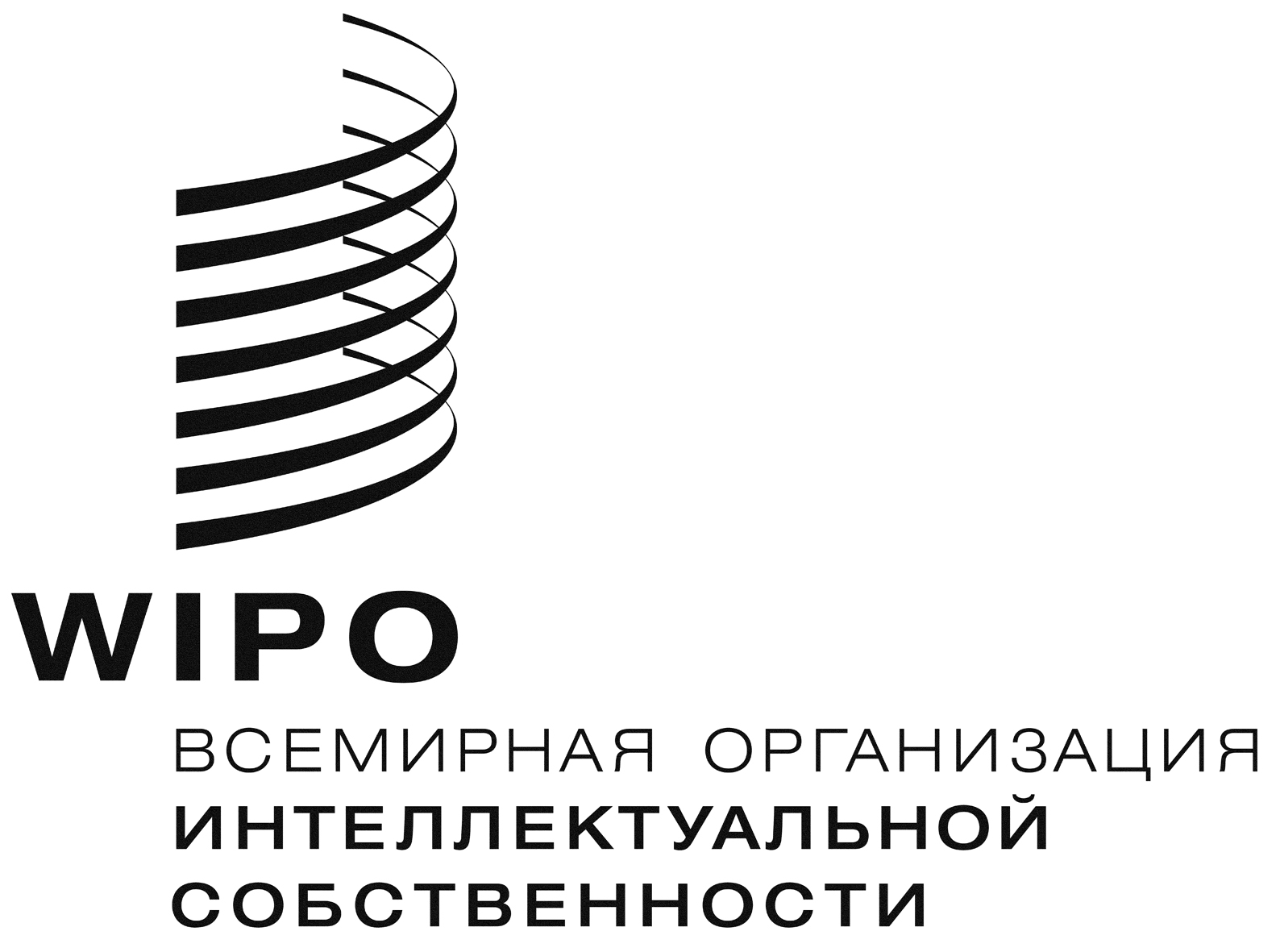 RCDIP/13/10 Rev.  CDIP/13/10 Rev.  CDIP/13/10 Rev.  Оригинал:  английский Оригинал:  английский Оригинал:  английский ДАТА:  16 февраля 2015 г.ДАТА:  16 февраля 2015 г.ДАТА:  16 февраля 2015 г.